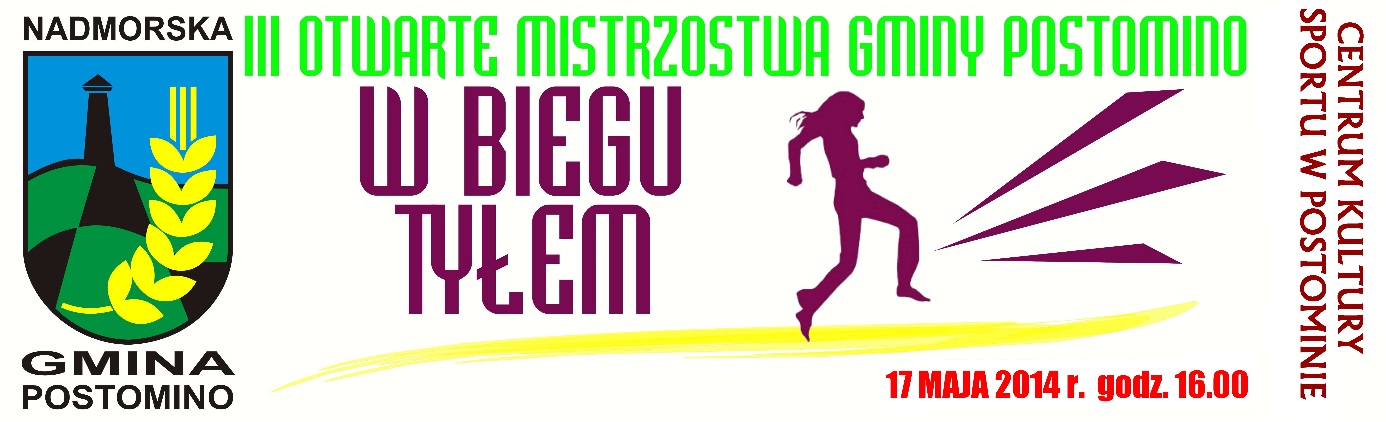 REGULAMINTermin: 17 maja 2014 r. (sobota), godz. 16.00Miejsce: stadion im. Zbigniewa Galka w PostominieOrganizator: Centrum Kultury i Sportu w PostominieKlasyfikacja: indywidualna kobiet i indywidualna mężczyznKonkurencje:Zapisy godz. 16.00Uczestnictwo: Zawody mają charakter otwarty. Startować może każdy, kto legitymuje się dobrym stanem zdrowia i poczuciem humoru.Forma zawodów: Zawodnicy zobowiązani są na całej długości dystansu poruszać się tyłem (tzn. palce ich stóp muszą być skierowane w kierunku odwrotnym niż kierunek biegu). Zawodnicy biegający przodem lub bokiem będą dyskwalifikowani. Zawody maja charakter rekreacyjny i przygodowy dlatego też ważniejsza od rywalizacji sportowej jest wspólna zabawa i utrzymanie się do samej mety na nogach.Klasyfikacje: Prowadzona będzie klasyfikacja generalna kobiet i mężczyzn w każdej konkurencji, nie przewiduje się klasyfikacji wiekowej.Nawierzchnia: Zawody rozegrane zostaną na bieżni lekkoatletycznej o nawierzchni tartanowej (możliwość biegania w kolcach).Tory: W biegach na dystansach: 100 m, 200 m, 400 m zawodnicy zobowiązani są do biegania po  przydzielanych torach. Zmiana toru skutkować będzie dyskwalifikacją. W biegu na dystansach: 600 m, 800 m i 1 mili morskiej zaplanowano start wspólny.Start: W chwili startu pięty zawodników muszą znajdować się za linią startu.Fair Play: Zawodnicy dublowani zobowiązani są ustąpić miejsca szybszemu zawodnikowi w celu uniknięcia kolizji i kontuzji.Pomiar czasu: Ręczny – stoper.Numer startowy: Przydziela organizator. Musi być przypięty na plecach każdego zawodnika (zapisy, pobranie numeru i weryfikacja zawodników minimum na pół godziny przed startem każdego z biegów).Sprzęt ochronny: zaleca się stosowanie sprzętu ochronnego na nadgarstki, łokcie i głowę. Organizator nie ponosi odpowiedzialności za poniesione kontuzje.Nagrody: Najlepszych trzech zawodników w każdym z biegów otrzyma medale, dyplomy i upominki.Nagrody rzeczowe uzależnione od hojności sponsorów.Tytuł: Zwycięzca każdej konkurencji otrzyma dodatkowo Certyfikat Mistrza Gminy Postomino w Biegu Tyłem. Tytuł zostanie przyznany tylko w przypadku, gdy 
w danej konkurencji wystartuje co najmniej trzech zawodników.Niniejszy regulamin interpretuje wyłącznie Organizator. Wszelkie kwestie sporne rozstrzyga Organizator.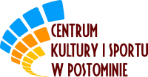 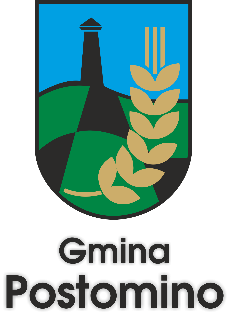 Centrum Kultury i Sportu w Postominie76-113 Postomino 97    tel./fax: (59) 810-93-73, e-mail: ckis@postomino.plwww.ckis.postomino.plGodz.KOBIETYGodz.MĘŻCZYŹNI16.15100 m16.25100 m16.35100 m (samorządowy)16.45200 m (samorządowy)16.55200 m17.05400 m17.20600 m 17.35800 m17.501 mila morska (1852m) – start wspólny1 mila morska (1852m) – start wspólny1 mila morska (1852m) – start wspólny